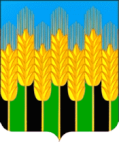 АДМИНИСТРАЦИЯ НОВОДМИТРИЕВСКОГО СЕЛЬСКОГО ПОСЕЛЕНИЯ СЕВЕРСКОГО РАЙОНАПОСТАНОВЛЕНИЕстаница Новодмитриевскаяот 24.08.2021                                                                                                 №158Об утверждении Порядка проведения мониторинга качества финансового менеджмента, осуществляемого главным администратором и главным распорядителем средств бюджета Новодмитриевского сельского поселения Северского района  В соответствии с п.6 ст. 160.2-1 Бюджетного кодекса Российской Федерации, Приказом Минфина России от 14.11.2019 N 1031 «06 утверждении Методических рекомендаций по проведению мониторинга качества финансового менеджмента», Приказом Минфина России от 18.06.2020 N 112н «Об утверждении Порядка проведения Министерством финансов Российской Федерации мониторинга качества финансового менеджмента», администрация Новодмитриевского сельского поселения Северского района,                                                                    п о с т а н о в л я ю:1. Утвердить Порядок проведения мониторинга качества финансового менеджмента, осуществляемого главным администратором и главным распорядителем средств бюджета Новодмитриевского сельского поселения (прилагается).2. Начальнику общего отдела (М.Н. Колесниковой) разместить на официальном сайте администрации Новодмитриевского сельского поселения в информационно-телекоммуникационной сети «Интернет». 3. Настоящее постановление вступает в законную силу со дня его подписания. 4. Контроль за исполнением настоящего постановления оставляю за собой.Глава Новодмитриевского сельского поселенияСеверского района                                                                         Е.В. ШамраеваПриложение №1к постановлению администрации Новодмитриевского сельского поселения                                                                                                         от _____________года №______    ПОРЯДОКпроведения мониторинга качества финансовогоменеджмента, осуществляемого главным администратором и главным распорядителем средств бюджета Новодмитриевского сельского поселенияОбщие положения		1. Настоящий Порядок определяет организацию мониторинга и оценки качества финансового менеджмента, осуществляемого главным администратором и главным распорядителем средств бюджета Новодмитриевского сельского поселения Северского района (далее - главный администратор и главный распорядитель), включая анализ и оценку совокупности процессов и процедур, обеспечивающих результативность использования бюджетных средств и охватывающих все элементы бюджетного процесса. 2. Мониторинг и оценка качества финансового менеджмента осуществляется в целях анализа достигнутых целевых значений показателей качества финансового менеджмента, подготовки и реализации мер, направленных на повышение качества финансового менеджмента, осуществляемого главным администратором и главным распорядителем.3. Мониторинг и оценка качества финансового менеджмента проводится за отчётный финансовый год, по состоянию на 1 января года, следующего за отчетным.4. Мониторинг и оценка качества финансового менеджмента проводится на основании бюджетной отчетности бюджета Новодмитриевского сельского поселения отделом по финансам, экономическим вопросам.5. Мониторинг и оценка качества финансового менеджмента проводится по следующим направлениям:5.1) качество управления расходами бюджета сельского поселения;5.2) качество управления доходами бюджета сельского поселения;5.3) качество осуществления закупок для обеспечения муниципальных нужд;5.4) прозрачность бюджетного процесса. 6. В целях мониторинга и оценки качества финансового менеджмента за отчетный финансовый год главный администратор и главный распорядитель составляет Перечень исходных данных по форме согласно приложению №1.7. Финансовый отдел администрации Новодмитриевского сельского поселения осуществляет: 7.1) мониторинг качества финансового менеджмента за отчётный финансовый год не позднее 01 апреля года, следующего за отчетным;7.2) расчет индикаторов мониторинга и оценки качества финансового менеджмента по форме, согласно приложению №2;7.3) формирование результатов мониторинга и оценки качества финансового менеджмента по форме, согласно приложению №3.8. По результатам проведения мониторинга и оценки качества финансового менеджмента за отчетный финансовый год финансовый отдел: 8.1) присваивает главному администратору и главному распорядителю степень качества финансового менеджмента (далее - степень качества) в зависимости от периода его проведения в соответствии с таблицей: 		8.2) формирует рейтинг оценки качества финансового менеджмента главного администратора и главного распорядителя (далее – Рейтинг), в котором ранжирует их в соответствии с полученными значениями комплексной оценки по форме приложения №4 к настоящему Порядку:- высокое качество финансового менеджмента соответствует первой степени качества;- надлежащее качество финансового менеджмента соответствует второй степени качества и предусматривает необходимость принятия мер по повышению качества финансового менеджмента; - ненадлежащее качество финансового менеджмента соответствует третьей степени качества и предусматривает необходимости принятия мер по устранению недостатков в финансовом менеджменте;8.3) размещает рейтинг на официальном сайте администрации Новодмитриевского сельского поселения в информационно- телекоммуникационной сети «Интернет» за отчётный финансовый год - не позднее 30 апреля года, следующего за отчетным;8.4) направляет рейтинг главе администрации Новодмитриевского сельского поселения для сведения и (или) для принятия комплекса мер по повышению качества финансового менеджмента, также и (или) для принятия мер по устранению недостатков в финансовом менеджменте.9. Максимальная оценка, которая может быть получена по каждому из показателей - 5 баллов. 10. Максимальная суммарная оценка в случае применимости всех показателей по итогам проведения мониторинга и оценки качества финансового менеджмента за отчетный финансовый год - 120 баллов.11. Минимальная оценка, которая может быть получена по каждому из показателей, а также минимальная суммарная оценка - 0 баллов. 12. Итоговая оценка качества финансового менеджмента (КФМ) по главному администратору и главному распорядителю рассчитывается по формуле: КФМ = SUM Bi,где:Bi - итоговое значение оценки по направлению;i - номер направления оценки.13. Итоговое значение оценки по направлению (Bi) рассчитывается по формуле: Bi = SUM Kj,где: Kj - значение оценки показателя по i-му направлению;j - номер показателя оценки в рамках направления оценки.Начальник финансового отдела			                        Хомякова И.В.Приложение №1 к Порядку мониторинга и оценки качества финансового менеджмента, осуществляемого главным администратором и главным распорядителембюджета Новодмитриевского сельского поселенияПЕРЕЧЕНЬисходных данных для мониторинга и оценки качества финансового менеджмента главного администратора и главного распорядителяза отчетный финансовый год_________________________________________________________(наименование главного администратора, главного распорядителя)Приложение №2 к Порядку мониторинга и оценки качества финансового менеджмента, осуществляемого главным администратором и главным распорядителембюджета Новодмитриевского сельского поселенияМЕТОДИКАрасчета балльной оценки качества финансового менеджментаглавного администратора и главного распорядителя бюджета Новодмитриевского сельского поселенияПриложение №3 к Порядку мониторинга и оценки качества финансового менеджмента, осуществляемого главным администратором и главным распорядителембюджета Новодмитриевского сельского поселенияРЕЗУЛЬТАТЫмониторинга и оценки качества финансового менеджмента, осуществляемого главным администратором и главным распорядителем средствбюджета Новодмитриевского сельского поселения Северского района за отчетный финансовый годПриложение №4 к Порядку мониторинга и оценки качества финансового менеджмента, осуществляемого главным администратором и главным распорядителембюджета Новодмитриевского сельского поселенияРЕЙТИНГглавного администратора и главного распорядителя средствбюджета Новодмитриевского сельского поселения по результатам полугодового / годового мониторинга и оценки качества финансового менеджментаза ________________ годМониторинг и оценка качества финансового менеджмента за первое полугодие текущего финансового годаМониторинг и оценка качества финансового менеджмента за первое полугодие текущего финансового годаМониторинг и оценка качества финансового менеджмента за отчетный финансовый годМониторинг и оценка качества финансового менеджмента за отчетный финансовый годИнтервалы оценок качества в баллахСтепень качестваИнтервалы оценок качества в баллахСтепень качествасвыше 40перваясвыше 100первая30 - 40вторая80 – 100втораяменее 30третьяменее 80третья№п/пНаименование исходных данныхЕдиница измеренияЗначение исходных данныхИсточник информации123451Кассовое исполнение бюджета сельского поселения по налоговым иненалоговым доходамтыс. руб.2Кассовое исполнение бюджета сельского поселения в отчетном году.тыс. руб.3Бюджетные ассигнования в рамкахмуниципальных программ на конец отчетного периода.тыс. руб.4Изменения в решение о бюджете в ходеего исполнения по инициативе главногораспорядителя (за исключениемслучаев, установленныхзаконодательством, без учета внесенияизменений на дополнительныепоступления из краевого бюджета).ед.5Просроченная кредиторскаязадолженность по расходам на поставкитоваров, оказание услуг, выполнениеработ по состоянию на начало/конец отчетного периодатыс. руб.6Факты неправомерного использованиябюджетных средств, в том численецелевого использования бюджетных средствед.7Количество закупок, осуществленных с нарушениями их планированияед.8Размещенная информация наофициальном сайте органов местногосамоуправления в отчетном финансовом годуда / нет№ п/пНаименование показателяРасчет показателя (Р)Уровень в баллахУровень в баллахУровень в баллахКомментарий Источник информации№ п/пНаименование показателяРасчет показателя (Р)035Комментарий Источник информации123456781.Качество управления расходами бюджета сельского поселенияКачество управления расходами бюджета сельского поселенияКачество управления расходами бюджета сельского поселенияКачество управления расходами бюджета сельского поселенияКачество управления расходами бюджета сельского поселенияКачество управления расходами бюджета сельского поселенияКачество управления расходами бюджета сельского поселения1.1Доля бюджетных ассигнований, представленных в программном форматеP1= Sp / S x 100, где:Sp - сумма бюджетных ассигнований в рамках муниципальных программ наконец отчетного периода (в тыс. рублей);S - сумма бюджетных ассигнований по сводной бюджетной росписиместного бюджета на конецотчетного периода (в тыс. рублей); %<5050 <Р2< 60>= 60Показатель характеризуеткачество планированияглавным распорядителембюджетных ассигнований.Целевым ориентиром является значениепоказателя, равное (более) 60.Сводная бюджетнаяроспись бюджета сельского поселения на конецотчетного периода.1.2Качество планированиярасходов местногобюджета: внесениеизменений в Решение обюджете в ходе егоисполненияP2 - количество изменений в Решение о бюджете в ходе его исполнения по инициативе главного распорядителя (за исключением случаев, установленных законодательством, без учета внесения изменений на дополнительныепоступления из областного бюджета); (раз)> 9<= 90Показатель отражаеткачество планированияглавного распорядителя.Целевым ориентиром является отсутствиевнесения изменений вРешение о бюджете в ходе его исполнения.Информацияотдела по финансам, экономическим вопросам1.3Качество составления прогнозных показателей исполнения бюджетных обязательств в отчетном финансовом годуР3 - количество изменений кассового плана в части кассовых выплат в отчетном периоде, инициированных главным распорядителем(без учета внесения изменений надополнительные поступления из областного бюджета; раз>9 90Показатель характеризуеткачество составления иисполнения кассовогоплана в части кассовыхвыплат из бюджета. Целевым ориентиром является внесение изменений в кассовый план не более 9 раз.Отчет по форме 05031171.4Исполнение бюджетных ассигнований в отчетном финансовом годуР4 = K / L x 100, гдеK - кассовое исполнение бюджета в отчетном финансовом году (тыс. руб.);L - объем бюджетных ассигнований по сводной бюджетной росписи расходовбюджета на конец отчетного периода,(тыс. руб.); %<7575 <Р5< 85>= 85Целевым ориентиром является значениепоказателя, равное илиболее 85%.Показатель позволяетоценить полнотуисполнения бюджетныхассигнований за отчетныйгод.Отчет по форме 05031171.5Эффективность управления кредиторской задолженностью по расходамР5 = K1 / K0, где:K1 - сумма просроченной кредиторской задолженности по расходам по оказанию услуг, выполнение работ по состоянию на конец отчетного периода (в тыс. рублей);K0 - сумма просроченной кредиторской задолженности по расходам на поставкитоваров, оказание услуг, выполнение работ по состоянию на начало отчетного периода (в тыс. рублей)>11<1Негативным считается факт роста просроченнойкредиторской задолженности по расходам.Целевым ориентиром является отсутствие или снижение просроченнойкредиторскойзадолженности. Отчет по форме 05031691.6Соблюдение правил и условий предоставления (расходования) межбюджетных трансфертов.Р6 – наличие фактов нарушения правил и условий предоставления (расходования) и (или) нецелевого использованиямежбюджетных трансфертов (МБТ) в рамках заключенных соглашений в текущемфинансовом году; (да/нет)данетПоказатель отражаеткачество финансовойдисциплины, полнотувыполнения главнымраспорядителем условийпредоставления МБТ.Информация финансового отдела 1.7Неправомерное использование бюджетных средств, в том числе нецелевое использование бюджетных средств.Р7 = Qn, где:Qn - количество фактов неправомерногоиспользования бюджетных средств, в том числе нецелевого использованиябюджетных средств (раз)>110Показатель отражаетстепень соблюдениябюджетногозаконодательства, регулирующих бюджетные правоотношения, в частиисполнения бюджета. Ориентиром является недопущение неправомерного(нецелевого) использованиябюджетных средств.Информация финансового отдела2.Качество управления доходами бюджета сельского поселенияКачество управления доходами бюджета сельского поселенияКачество управления доходами бюджета сельского поселенияКачество управления доходами бюджета сельского поселенияКачество управления доходами бюджета сельского поселенияКачество управления доходами бюджета сельского поселенияКачество управления доходами бюджета сельского поселения2.1Качество планирования поступлений налоговых и неналоговых доходов.Р8 - процент отклонения фактического объема доходов от прогнозируемого, %P8 = (Df - Dp) / Dp x 100,где:Dp - годовые бюджетные назначения, установленные на отчетный финансовый годпо налоговым и неналоговым доходам бюджета сельского поселения (в тыс. руб.);Df - кассовое исполнение по налоговым и неналоговым доходам в отчетном году (втыс. рублей)≥55>Р8>5≤5Негативно расценивается как значительноенедовыполнение бюджетных назначений, так и их перевыполнение.Целевым ориентиром является значениепоказателя, не превосходящее 5%. Причины отклонения указываются в пояснительной записке.Отчет об исполнении бюджета сельского поселения (форма 0503117)3.Качество осуществления закупок для обеспечения муниципальных нуждКачество осуществления закупок для обеспечения муниципальных нуждКачество осуществления закупок для обеспечения муниципальных нуждКачество осуществления закупок для обеспечения муниципальных нуждКачество осуществления закупок для обеспечения муниципальных нуждКачество осуществления закупок для обеспечения муниципальных нуждКачество осуществления закупок для обеспечения муниципальных нужд3.1Доля закупок снарушениямипорядкапланирования(осуществлениевнеплановых закупок,неосуществление закупок по плану-графику закупок)P9 = (Q1 / Q2) * 100%, где:Q1 - количество закупок, осуществленных снарушениями их планирования (ед.);Q2 - количество закупок, запланированных вотчетном периоде (ед.), %>155 <Р9< =15<=5Показатель отражаеткачество финансовойдисциплины главногораспорядителя в сферезакупок.Информация отдела по финансам, экономическим вопросам3.2Доля контрактов, заключенных по результатам состоявшихся конкурентных процедурP10 = (Q1 / Q2) х 100%, где:Q1 - количество контрактов, заключенных в отчетном периоде по результатамсостоявшихся конкурентных процедур (ед.);Q2 - общее количество контрактов, заключенных в отчетном периоде порезультатам всех процедур (включая неконкурентные процедуры) (ед.), %Р< 8585<=Р10< 95>=95Показатель отражаеткачество финансовойдисциплины главногоадминистратора в сферезакупок.Информация финансового отдела4.Прозрачность бюджетного процессаПрозрачность бюджетного процессаПрозрачность бюджетного процессаПрозрачность бюджетного процессаПрозрачность бюджетного процессаПрозрачность бюджетного процессаПрозрачность бюджетного процесса4.1Полнота и достоверностьразмещаемой информации наофициальном сайте администрации винформационно-телекоммуникационной сети «Интернет»P11 = Io / I x 100, где:Io - количество размещеннойинформации на официальном сайте администрации в отчетном финансовом году(ед.);I - количество необходимойдля размещения информации на официальном сайте администрации (ед.)< =5050<Р11< 100100Позитивно рассматриваютсяполнота и своевременностьразмещения информации.Целевым ориентиром является значениепоказателя, равное 100%.Информация администрации (интернет-ссылка)№п/пНаименование показателяОценка (в баллах)1231.Качество управления расходами бюджета1.1Доля бюджетных ассигнований, представленных в программном формате (Р1)1.2Качество планирования расходов местного бюджета: внесениеизменений в Решение о бюджете в ходе его исполнения (Р2)1.3Качество составления прогнозных показателей исполнения бюджетных обязательств в отчетном финансовом году (Р3)1.4Исполнение бюджетных ассигнований в отчетном финансовом году (Р4)1.5Эффективность управления кредиторской задолженностью по расходам (Р5)1.6Соблюдение правил и условий предоставления (расходования) межбюджетных трансфертов (Р6)1.7Неправомерное использование бюджетных средств, в том числе нецелевое использование бюджетных средств (Р7)2.Качество управления доходами бюджета2.1Качество планирования поступлений налоговых и неналоговых доходов бюджета сельского поселения (Р8)3.Качество осуществления закупок для обеспечения муниципальных нужд3.1Доля закупок с нарушениями порядка планирования (осуществление внеплановых закупок, неосуществление закупок по плану-графику закупок) (Р9)3.2Доля контрактов, заключенных по результатам состоявшихся конкурентных процедур (Р10)4.Прозрачность бюджетного процесса4.1Полнота и достоверность размещаемой информации на официальном сайте администрации в информационно-телекоммуникационной сети «Интернет» (Р11)№ рейтингаГлава по бюджетной классификацииНаименование главного администратора средств бюджетаОбщая оценка (в баллах)Высокое качество финансового менеджментаВысокое качество финансового менеджментаВысокое качество финансового менеджментаВысокое качество финансового менеджментаНадлежащее качество финансового менеджментаНадлежащее качество финансового менеджментаНадлежащее качество финансового менеджментаНадлежащее качество финансового менеджментаНизкое качество финансового менеджментаНизкое качество финансового менеджментаНизкое качество финансового менеджментаНизкое качество финансового менеджментаРуководитель     __________________   __________________________________Руководитель     __________________   __________________________________Руководитель     __________________   __________________________________Руководитель     __________________   __________________________________Руководитель     __________________   __________________________________Руководитель     __________________   __________________________________                                             (подпись)                         (расшифровка подписи)                                             (подпись)                         (расшифровка подписи)                                             (подпись)                         (расшифровка подписи)                                             (подпись)                         (расшифровка подписи)                                             (подпись)                         (расшифровка подписи)Исполнитель  ____________   ___________   ____________________   _________Исполнитель  ____________   ___________   ____________________   _________Исполнитель  ____________   ___________   ____________________   _________Исполнитель  ____________   ___________   ____________________   _________Исполнитель  ____________   ___________   ____________________   _________Исполнитель  ____________   ___________   ____________________   _________Исполнитель  ____________   ___________   ____________________   _________Исполнитель  ____________   ___________   ____________________   _________                                (должность)           (подпись)            (расшифровка подписи)      ______ ________________ 20__ г.                                   (должность)           (подпись)            (расшифровка подписи)      ______ ________________ 20__ г.                                   (должность)           (подпись)            (расшифровка подписи)      ______ ________________ 20__ г.                                   (должность)           (подпись)            (расшифровка подписи)      ______ ________________ 20__ г.                                   (должность)           (подпись)            (расшифровка подписи)      ______ ________________ 20__ г.                                   (должность)           (подпись)            (расшифровка подписи)      ______ ________________ 20__ г.                                   (должность)           (подпись)            (расшифровка подписи)      ______ ________________ 20__ г.   